Team TrV Runners for Hope2024 Support Commitment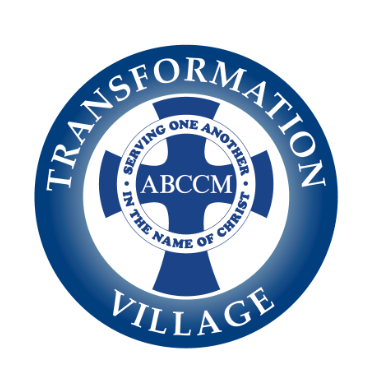 The Kiwanis Biltmore 15k/5k Classic Race is one of the premier races in WNC. The Kiwanis Club of Asheville is honored to have 30 runners sign up for Team TrV in their Run for Hope for homeless women and mothers with children.What: Team TrV Runners for Hope participating in the Biltmore Kiwanis 15k/5kClassic Races When:   May 19, 2024	   Where: The Biltmore Estate, Asheville, NC The Team Transformation Village Runners for Hope’s participation in the Biltmore Kiwanis 15k/5k Classic Races benefits the women and children who live in transitional housing at our facility located at 30 Olin Haven Way. Your support provides a way for homeless women in our community to overcome obstacles and change the course of their lives.  Team TrV Supporter Benefits:Title Sponsor – 	TBDGold Sponsor - 	Large color logo on team T-shirts			Logo on team webpage on ABCCM website			Company mention in all marketing efforts			Company mention at team receptionSilver Sponsor-	Logo on team T-shirts			Logo on team webpage on ABCCM website			Company mention on social media			Company mention at team receptionBronze Sponsor-	Logo on race T-shirts			Logo on race webpage on ABCCM website	Hope Sponsor - 	Name on T-shirt 			Name on ABCCM race website 		TEAM TRV  - TITLE SPONSOR -      $5,000TEAM TRV  - GOLD SPONSOR -     $2,500TEAM TRV  - SILVER SPONSOR -   $1,500TEAM TRV  - BRONZE SPONSOR - $500TEAM TRV – HOPE SPONSOR -       $250We are unable to provide a Sponsorship, but please accept our donation of $_______________WE WOULD LIKE TO SPONSOR AN INDIVIDUAL RUNNER-RUNNER’S NAME _________________________________AMOUNT $__________________Yes, we will support Team TrV Runners for Hope.  Enclosed is my: Check made payable to Transformation VillageCredit card information, as followsYes, we would love to have a run team. Please send team leader information!Please complete this form and mail to: Transformation Village, attention Laura Foreman, 30 Olin Haven Way, Asheville, NC 28806 or email laura.foreman@abccm.org. For more information call Laura at 828-259-5300 ext. 2000ABCCM is a 501(c)(3) nonprofit organization headquartered at 20 20th St. Asheville, NC 28806. Your contribution is tax-deductible to the extent allowed by law.  TIN: 56-0945001Contact Name                                                                                                                Title                                                       Company Name               I would like my company name and/or logo (call for information) to appear as:_____________________________________________________________________________________________________YOUR COMPANY LOGO:  Please forward an electronic vector version of your company logo.  AddressCity                                                                                                                                      State 		          ZIPDay-Time Phone (       )                                    Fax (      )                                             EMAIL SignatureName                                                                                                     Day-Time Phone       (       )              Address (if different than above)Credit Card #                                                                                                                        Exp Date      ____ / ____  CVV ____________Signature